ПОЯСНИТЕЛЬНАЯ ЗАПИСКА.  Данная программа позволяет обучающимся ознакомиться со многими интересными вопросами математики на данном этапе обучения, выходящими за рамки школьной программы, расширить целостное представление о проблеме данной науки. Решение математических задач, связанных с логическим мышлением, закрепит интерес детей к познавательной деятельности, будет способствовать развитию мыслительных операций и общему интеллектуальному развитию. Именно этот фактор является значимым при дальнейшей работе с учащимися, подготовке их к олимпиадам различного уровня.     Не менее важным фактором реализации данной программы является и стремление развить у обучающихся умений самостоятельно работать, думать, решать творческие задачи, а также совершенствовать навыки аргументации собственной позиции по определенному вопросу. 
Содержание занятий направлено на освоение математической терминологии, которая пригодится в дальнейшей работе, на решение занимательных задач, которые впоследствии помогут ребятам принимать участие в школьных и городских олимпиадах и других математических играх и конкурсах.Занятия  внеурочной деятельности должны содействовать развитию у детей математического образа мышления: грамотности речи, умелому использованию символики, правильному применению математической терминологии и т.д.
  Творческие работы, проектная деятельность и другие технологии, используемые в системе работы внеурочной деятельности должны быть основаны на любознательности детей, которую и следует поддерживать и направлять.     
Для проведения учебных занятий используются следующие формы и методы работы.Формы обучения: коллективные и индивидуально-групповые занятия, теоретические и практические занятия, творческие работы.Основные методы: объяснение, беседа, иллюстрирование, решение задач, дидактические игры, убеждение.Предполагаемые результаты.Занятия в кружке должны помочь учащимся:- усвоить основные базовые знания по математике; её ключевые понятия; - помочь учащимся овладеть способами исследовательской деятельности;- формировать творческое мышление;- способствовать улучшению качества решения задач различного уровня сложности учащимися; успешному выступлению на олимпиадах, играх, конкурсах.Основные виды деятельности учащихся:- решение занимательных задач- оформление математических газет- участие в математической олимпиаде, - знакомство с научно-популярной литературой, связанной с математикой- проектная деятельность - самостоятельная работа- работа в парах, в группах- творческие работы Личностные, метапредметные и предметные результаты освоения программы курса. Личностными результатамиизучения данного курса являются:— развитие любознательности, сообразительности при выполнении разнообразных заданий проблемного и эвристического характера;— развитие внимательности, настойчивости, целеустремлённости, умения преодолевать трудности — качеств весьма важных в практической деятельности любого человека;— воспитание чувства справедливости, ответственности;— развитие самостоятельности суждений, независимости и нестандартности мышления.Метапредметные и предметные результаты представлены в содержании программы в разделе «Универсальные учебные действия».Тематическое содержание программыКАЛЕНДАРНО-ТЕМАТИЧЕСКОЕ ПЛАНИРОВАНИЕ34часа, 1 занятие в неделюИСПОЛЬЗУЕМАЯ ЛИТЕРАТУРА:Т. Ф. Сергеева Математика на каждый день 6-8 классы – М: Просвещение, 2020Логические игры и задачи. Составитель Г. С. Шиманская – Д: Сталкер, 1997Л. М. Худодаева Математика в ребусах, кроссвордах, чайнвордах, криптограммах. 7 класс –М: Школьная Пресса, 2002Смыкалова Е. В.  «Тренировка памяти и внимания на уроках математики», СПб: СМИО Пресс, 2015 Перельман Я.И. «Занимательная арифметика. Вчера и сегодня» - М: ОЛМА Медиа Групп, 2013Калинина В. Н. «Меры и страны», Калининград: ФГУИПП «Янтарный сад», 2003С. Н Олехник, Ю. В. Нестеренко Старинные занимательные задачи- М: Наука, 1988И. Я. Депман За страницами учебника математики – М: Просвещение, 1989Уроки математики с применением информационных технологий 5-10 класс. Методическое пособие Л. И. Горохова и др. – М: Глобус, 2009 Занимательная математика 5-11 классы. Автор-составитель Т. Д. Гаврилова – Волгоград: Учитель, 2006 Интернет-ресурсыНазвание темычасовФормирование УУДФормирование УУДФормирование УУДНазвание темычасовпознавательныерегулятивныекоммуникативные1За страницами учебника алгебры11-сравнивать разные приёмы действий, выбирать удобные способыдля выполнения конкретного задания;ориентироваться в своей системе знаний: самостоятельно предполагать, какая информация нужна для решения той или иной задачи, делать выводы на основе обобщения знаний.анализировать правила игры, действовать в соответствии с заданными правилами;— включаться в групповую работу, участвовать в обсуждении проблемных вопросов, развивать навыки оценки и самоанализааргументировать свою позицию, учитывать разные мнения, использовать критерии для обоснования своего суждения;контролировать свою деятельность: обнаруживать и исправлять ошибки.2Решение нестандартных задач5анализировать текст задачи: ориентироваться в тексте, выделять условие и вопрос, данные и искомые числа (величины);искать и выбирать необходимую информацию, содержащуюся в тексте задачи, на рисунке или в таблице, для ответа на заданные вопросы;конструировать последовательность шагов (алгоритм) решения задачи;объяснять выполняемые и выполненные действия;воспроизводить способ решения задачи; оценивать предъявленное готовое решение задачи участвовать в учебном диалоге, оценивать процесс поиска и результат решения задачи;3Геометрическая мозаика7выделять фигуру заданной формы на сложном чертеже;анализировать расположение деталей исходной конструкции;составлять фигуры из частей, сравнивать и группировать факты и явления; определять причины событий.выявлять закономерности в расположении деталей; составлять детали в соответствии с заданным контуром конструкции;сопоставлять полученный (промежуточный, итоговый) результат с заданным условиемосуществлять развёрнутые действия контроля и самоконтроля:сравнивать построенную конструкцию с образцом.4Окно в историческое прошлое5-строить речевые высказывания в устной и письменной форме; -уметь работать с различными источниками информацииопределять цель работы; планировать этапы её выполнения, оценивать полученный результат; выбирать наиболее эффективные способы решения поставленных задач, делать выводы на основе полученной информации, проводить сравнение объектов.-воспринимать информацию на слух, отвечать на вопросы учителя. строить эффективное взаимодействие с одноклассниками при выполнении совместной работы.5 Конкурсы, игры6-строить речевые высказывания;- владеть общим приемом решения задач;- уметь действовать в соответствии с предложенным алгоритмом;- осуществлять поиск необходимой информации для выполнения учебных заданий- оценивать правильность выполнения действий;-находить и исправлять ошибки, объяснять их причины;- выстраивать аргументацию при доказательстве и диалоге;- выбирать рациональный способ вычислений и поиска решений- уметь работать в режиме диалога;- уметь сопоставлять полученные математические знания со своим жизненным опытом;-учитывать разные мнения и стремиться к координации различных позиций в сотрудничествеДатаТема занятияКраткое содержание1Сент1.Математика в жизни человека 2. Фокус с разгадыванием чисел3. Выбор тем проектов и индивидуальных заданий учащимся для сообщений на последующих занятияхРассказ учителя. Презентация «Математика в жизни человека»2СентРешение олимпиадных задачпрошлых лет. Вопросы по работе с проектами и индивидуальными заданиями учащимся для сообщений на последующих занятияхРешение нестандартных задач для подготовки к школьному этапу олимпиады 3СентРешение олимпиадных задач. Вопросы по работе с проектами и индивидуальными заданиями учащимся для сообщений на последующих занятияхРешение нестандартных задач для подготовки к школьному этапу олимпиады 4СентСистемы счисления.Почему нашу запись называют десятичной? Приёмы быстрого счётаРассказ учителя и просмотр презентации «Системы счисления»5ОктРазвитие нумерации на Руси. Решение задач со старинными мерами длин и массСообщение учеников Практикум решения задач.6ОктКак появилась алгебра?Решение алгебраических заданий«Из истории развития алгебры» - сообщения учащихся7ОктКак появилась геометрия?Решение геометрических задач«Из истории развития геометрии» - сообщения учащихся8ОктЗадачи на разрезание и складывание фигурПознакомить учащихся с разнообразием задач на разрезание и складывание фигур.Изготовление моделей для практических упражнений9НоябрьИгры - головоломки и геометрические задачи.Предварительный подбор задач и их решение10НоябрьВесёлый час. Задачи в стихах О занимательных и смешных фактах математики. Проектная работа «Задачи в стихах»11НоябрьРешение типовых текстовых задач. Разбор, анализ, методы решения задач.  Решение задач на составление уравнения.Практикум-исследование решения задач на составление уравнений12Ноябрь1Решение типовых текстовых задач2.Выпуск математического бюллетеня. Пословицы, поговорки, загадки, в которых встречаются числа.Решение задач на составление уравнения.Практикум-исследование решения задач на составление уравнений13ДекГеометрические иллюзии «Не верь глазам своим» Геометрическая задача – фокус «Продень монетку». (продеть 5-коп монету через отверстие для 2-коп монеты)Оптико-геометрические иллюзии - зрительные иллюзии, за счет которых происходит искажение пространственных соотношений признаков воспринимаемых объектов.14ДекВыпуск математического бюллетеня «Геометрические иллюзии «Не верь глазам своим»»Подготовка бюллетеня15Дек1.Задачи на составление уравнений2.Математический кроссвордРазгадывание и составление кроссвордов16ДекМодуль числа. Уравнения со знаком модуляПовторить понятие модуль числа. Изучить правило снятия модуля.17ЯнвРешение уравнений со знаком модуляРешение уравнений, содержащих модуль. Поиск корней18ЯнвКиоск математических развлеченийРешение занимательных задач. 19ЯнвГрафик линейных функций с модулемРазработка плана построения графика линейной функции при наличии знака модуля,показать простоту решения уравнения с модулем с помощью графика, составление кусочно-линейной функции.20ФеврГрафик линейных функций с модулемРазработка плана построения графика линейной функции при наличии знака модуля,показать простоту решения уравнения с модулем с помощью графика, составление кусочно-линейной функции.21ФеврЛинейные неравенства с двумя переменнымиРазработка плана построения графика линейной функции при наличии знака модуля,показать простоту решения уравнения с модулем с помощью графика, составление кусочно-линейной функции.22ФеврЗадание функции несколькими формуламиРазработка плана построения графика линейной функции при наличии знака модуля,показать простоту решения уравнения с модулем с помощью графика, составление кусочно-линейной функции.23Февр Урок решения одной геометрической задачи на доказательство Решение одной задачи различными способами.Развитие аналитической и исследовательской деятельности. Выбор наиболее рационального способа.24Март Преобразование алгебраических выражений. Формулы сокращенного умноженияПоказать, что, используя формулы сокращенного умножения, можно раскладывать многочлены на множители, что, в свою очередь, нужно для решения уравнений, сокращения сложных выражений и решения ряда других задач.25МартИнтеллектуальный марафонКомандные соревнования26МартВыпуск экспресс-газеты по разделам: приемы быстрого счета, заметки по истории математики; биографические миниатюры; математический кроссвордРабота по группам: подбор материала, обсуждение, выпуск27Апр1.Что такое –«Геометрия на клетчатой бумаге». Формула Пика.2. Математический бюллетень: Георг Александр ПикРешение задач на вычисление площади многоугольника с помощью клетчатой бумаги, способом перекраивания и способом достройки. Формула Пика.  Проектная работа. Презентация28Апр Тайна «золотого сечения»“Золотое сечение” – это такое деление целого на две неравные части, при которомцелое так относится к большей части, как большая к меньшей.Деление отрезка на части в отношении равном “золотому сечению”.Сообщение учащихся29Апр Урок решения одной геометрической задачи на доказательствоРешение одной задачи различными способами.Развитие аналитической и исследовательской деятельности30Апр Геометрические головоломки. ТанграмРешение головоломок31Май«Дурацкие» вопросыЗадачи на сообразительность32МайСистемы линейных неравенств с двумя переменнымиРешение неравенств с двумя переменными33Май«Математическая карусель»Блиц игра 34Май Итоговое занятие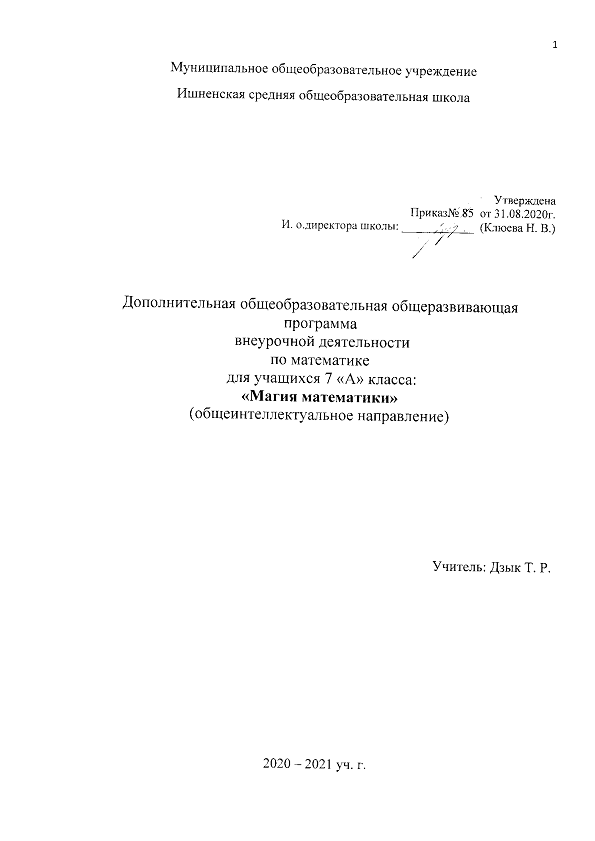 